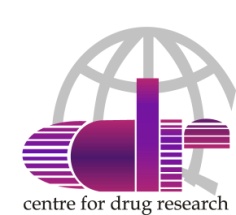 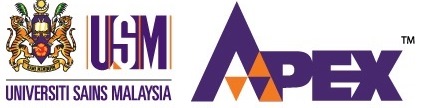 PUSAT PENYELIDIKAN DADAH DAN UBAT-UBATANUNIVERSITI SAINS MALAYSIA(Borang Permohonan untuk Menghadiri Perjumpaan / Mesyuarat / Kursus / Seminar / Bengkel di Luar Universiti Sains Malaysia)Nama	:____________________________________________________________Jawatan	:____________________________________________________________Tarikh Perjalanan	:______________________________________________________Tarikh Dijangka Kembali	:________________________________________________Jenis Pengangkutan	: Kapal terbang / Kereta :_____________________________Tujuan Perjalanan	:_____________________________________________________________________________________________________________________________________________________________________________________________Tempat Penginapan	:_______________________________________________________________________________________________________________________Akaun Dikenakan Di Bawah Peruntukan :___________________________________________________________________________________________________________Tandatangan Pemohon	:_________________________________________________Lulus / Tidak Lulus:_____________________________				____________________Pengarah							Tarikh